Oaxaca Ciudad y Mercado, Ocotlán, Jalieza, Tilcajete, opción a visitar Monte Albán o Milta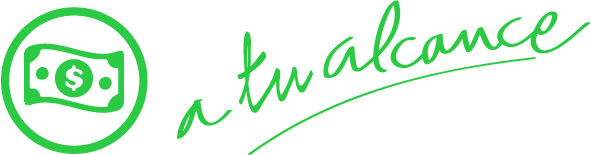 Duración: 4 díasSalidas compartidas: jueves (vigencia de viaje diciembre 2020)Salidas privadas: todos los días (desde 2 personas)DÍA 01.		LLEGADA A OAXACA – CITY TOUR PROBADITAS OAXACARecepción en el aeropuerto o central de autobuses de Oaxaca y traslado al hotel elegido. El traslado se efectúa con todas las medidas de higiene y sanitización en las unidades. Check in en el hotel. El ingreso a las habitaciones es a partir de las 15:00 hrs en adelante. A las 16:00 hrs Tour peatonal “City tour con probaditas Oaxaca” (duración aproximada 3 hrs). Caminata por los principales sitios de interés de la ciudad, dónde a través de sabores, colores, aromas y cantera verde vamos descubriendo la historia de nuestra hermosa Oaxaca. Recorremos el Zócalo de la ciudad, declarado patrimonio de la humanidad por la Unesco. Los vendedores del mercado nos sorprenderán con un "¿qué le damos?" "¡Chapulines!" "¡Tortillas!", y los diferentes aromas provocarán nuestro antojo y prepararán nuestro paladar para degustar probaditas de quesillo, chapulines, nieves. Finalizamos con una molienda de chocolate. Regreso a su hotel por cuenta del pasajero. Alojamiento.Noche Libre. Sugerimos tomar el Tour Saberes del Mezcal, en este paseo visitamos algunas de las mezcalerías con mayor tradición en la capital oaxaqueña. Actividad incluida en Travel Shop PackDÍA 02.		OAXACA – OCOTLAN – JALIEZA – TILCAJETE08:00 Desayuno. 09:00 hrs. Por la mañana pasaremos por usted a su hotel para comenzar nuestro recorrido “Manos con magia” (duración aproximada 7 hrs). Oaxaca se caracteriza por la magia y color que plasma cada artesano en sus creaciones, legado que ha sido transmitido de generación en generación en una armónica mezcla de costumbres y tradiciones de los pueblos oaxaqueños. Iniciamos en Ocotlán de Morelos, no podemos dejar atrás las caminatas de sabores, texturas, aromas y colores que nos deslumbrarán en los días de mercado (sólo viernes), experiencia en donde degustamos de la exquisita gastronomía de la región que llena de júbilo nuestros corazones. Nos trasladamos a Jalieza reconocido por su telar de cintura. Al finalizar el recorrido, llegamos a San Martín Tilcajete donde formaremos parte de la creatividad y en compañía de los artesanos conoceremos la técnica, dedicación y amor que ponen en sus piezas, para crear las coloridas figuras de madera, conocidas como Alebrijes. Comida en recorrido (no incluye bebidas). Más tarde, regreso al hotel. Alojamiento.DÍA 03.		OAXACA – VISITA OPCIONAL A MONTE ALBAN O A MITLADesayuno. Día libre. Alojamiento.Sugerimos visitar “Monte Albán imperio zapoteca” o “Mitla Vestigios Ancestrales”. Actividad incluida en Travel Shop Pack.Una de nuestras recomendaciones es visitar Monte Albán Imperio Zapoteca. En este paseo nos cargamos de energía en la que fuera la ciudad más grande de los Zapotecos; el Monte Albán, situado estratégicamente en una montaña en el centro de los Valles Centrales, nos impresionará con su gran plaza; el tradicional juego de pelota, los danzantes, la tumba siete y mucho más.Serpenteando vamos colina abajo, hasta encontrar el poblado de San Antonio Arrazola comunidad que nos cautivara con el color y magia que plasma cada artesano en sus piezas.Nuestra siguiente parada será Cuilapam de Guerrero, donde está erigido uno de los íconos de Oaxaca del Siglo XVI, el Ex-Convento Domínico de Santiago Apóstol, el cual nunca pudo ser terminado. Fue en este monumento histórico donde estuvo preso y finalmente fue fusilado el General Vicente Guerrero.Finalmente visitamos San Bartolo Coyotepec, en esta población se elabora la famosa cerámica de “barro negro”, cuyas piezas son moldeadas y decoradas usando antiguas técnicas de bruñido y calado, para posteriormente ser cocidas en horno bajo tierra.Otra de las actividades que les sugerimos es el tour a Mitla vestigios ancestrales. En donde visitaremos el Árbol del Tule, legendario ahuehuete con más de 2000 años de historia. En seguida nos esperan las cascadas petrificadas, sólo hay dos en el mundo, que son: Hierve el Agua, Oaxaca y Pamukkale, Turquía. Hierve el Agua, es una red de manantiales de aguas no termales, aunque fuertemente efervescentes, que aparentan estar a punto de ebullición, y que por su alto contenido de sales minerales han ido formando cascadas petrificadas a lo largo de sus escurrimientos. Continuamos a la zona arqueológica de Mitla, “La ciudad de los muertos”, edificada por los Mixtecos, donde admiraremos el sincretismo de sus edificaciones en paredes adornadas con grecas de piedra. Posteriormente degustamos un rico mezcal, mientras conocemos su proceso artesanal de elaboración. Para finalizar visitamos Teotitlán del Valle, población reconocida por la elaboración de tapetes de lana.DÍA 04.		OAXACA Desayuno. A la hora acordada traslado al aeropuerto o a la central de autobuses. Fin de los servicios.INCLUYE: Traslado aeropuerto – hotel – aeropuerto en servicio compartido con capacidad controlada y vehículos previamente sanitizados.3 noches de hospedaje en Oaxaca Desayuno americano Transportación terrestre para los tours en servicio compartido con capacidad controlada y vehículos previamente sanitizados y con todas las medidas de higiene.Admisiones a los sitios de visitaCity tour en CiudadTour Manos con magia con comida incluida en destino (no incluye bebidas)1 botella de agua (350 ml) en todos los recorridosNO INCLUYE:Extras en hotelesBoletos aéreos o de autobús Servicios, excursiones o comidas no especificadas Regreso al hotel después del City tour.Propinas a camaristas, botones, guías, choferes, gastos personalesIMPORTANTE:Se reserva el derecho de modificar el orden de los tours dentro de un paquete, además de cambiar el orden de las visitas, por cuestiones de operación internas o por fuerza mayorEl regreso del al termino de City Tour al hotel es por cuenta del cliente. A su llegada se le indicarán los horarios de pick up previos a las actividades marcadas en itinerario, esto dependerá de la ubicación del hotel, ya que los tours y traslados son en servicio compartido. La unidad hace su recorrido de 09:00 a 10:00 h para recoger a los viajeros e iniciar el tour, este horario puede variar dependiendo de las condiciones del tráfico.Se sugiere llevar a los recorridos: bloqueador solar, sombrero, lentes de sol, ropa fresca y calzado cómodo (tipo tenis preferentemente) y efectivo para compras en caso de que requieran algún suvenir en los lugares a visitar.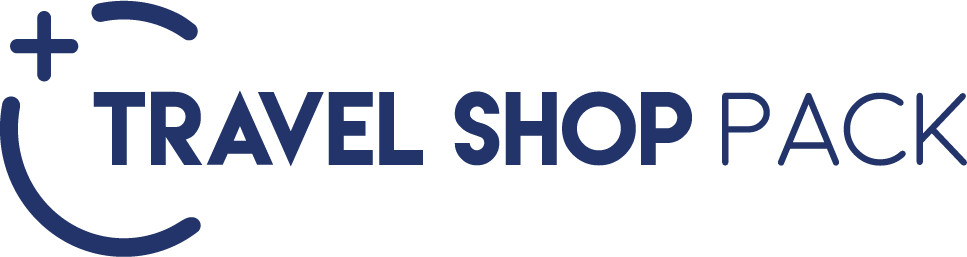 TRAVEL SHOP PACK INCLUYE:Saberes del mezcal.Traslado en capacidad controlada hotel – centro – hotelGuíaDegustación de mezcal1 botella de agua y 1 cerveza o refrescoMonte Albán imperio ZapotecaTraslados con capacidad controladaGuíaAccesos1 botella de agua y 1 cerveza o refrescoMitla vestigios ancestrales.Traslados con capacidad controladaGuíaAccesos1 botella de agua y 1 cerveza o refrescoOPCIONALES PARA ENRIQUECER TU VIAJETravel Shop Pack IPor personaTour saberes del mezcalMonte Albán Imperio Zapoteca$ 1,800 MXNOPCIONALES PARA ENRIQUECER TU VIAJETravel Shop Pack IIPor personaSaberes del mezcalMilta vestigios ancestrales$1,800 MXNHOTELES PREVISTOS O SIMILARESHOTELES PREVISTOS O SIMILARESHOTELES PREVISTOS O SIMILARESHOTELES PREVISTOS O SIMILARESNOCHESCIUDADHOTELCAT3OAXACAOAXACA REALP3OAXACAFORTIN PLAZAPSPRECIO POR PERSONA EN MXN (MINIMO 2 PERSONAS) PRECIO POR PERSONA EN MXN (MINIMO 2 PERSONAS) PRECIO POR PERSONA EN MXN (MINIMO 2 PERSONAS) PRECIO POR PERSONA EN MXN (MINIMO 2 PERSONAS) PRECIO POR PERSONA EN MXN (MINIMO 2 PERSONAS) PRECIO POR PERSONA EN MXN (MINIMO 2 PERSONAS) SERVICIOS TERRESTRES COMPARTIDO CON CAPACIDAD CONTROLADASERVICIOS TERRESTRES COMPARTIDO CON CAPACIDAD CONTROLADASERVICIOS TERRESTRES COMPARTIDO CON CAPACIDAD CONTROLADASERVICIOS TERRESTRES COMPARTIDO CON CAPACIDAD CONTROLADASERVICIOS TERRESTRES COMPARTIDO CON CAPACIDAD CONTROLADASERVICIOS TERRESTRES COMPARTIDO CON CAPACIDAD CONTROLADADBLTPLCPLSGLMNRPRIMERA77507570712095505070PRIMERA CON AEREO917089908540109706490PRIMERA SUPERIOR872082107820113905070PRIMERA SUPERIOR CON AEREO1014096309240128106490RUTA AEREA PROPUESTA EN CLASE "A" CON AEROMAR MEX/OAX/MEX, INCLUYE 1 PZA DE EQUIPAJERUTA AEREA PROPUESTA EN CLASE "A" CON AEROMAR MEX/OAX/MEX, INCLUYE 1 PZA DE EQUIPAJERUTA AEREA PROPUESTA EN CLASE "A" CON AEROMAR MEX/OAX/MEX, INCLUYE 1 PZA DE EQUIPAJERUTA AEREA PROPUESTA EN CLASE "A" CON AEROMAR MEX/OAX/MEX, INCLUYE 1 PZA DE EQUIPAJERUTA AEREA PROPUESTA EN CLASE "A" CON AEROMAR MEX/OAX/MEX, INCLUYE 1 PZA DE EQUIPAJERUTA AEREA PROPUESTA EN CLASE "A" CON AEROMAR MEX/OAX/MEX, INCLUYE 1 PZA DE EQUIPAJEIMPUESTOS Y Q DE COMBUSTIBLE (SUJETOS A CONFIRMACIÓN): $1,250 MXNIMPUESTOS Y Q DE COMBUSTIBLE (SUJETOS A CONFIRMACIÓN): $1,250 MXNIMPUESTOS Y Q DE COMBUSTIBLE (SUJETOS A CONFIRMACIÓN): $1,250 MXNIMPUESTOS Y Q DE COMBUSTIBLE (SUJETOS A CONFIRMACIÓN): $1,250 MXNIMPUESTOS Y Q DE COMBUSTIBLE (SUJETOS A CONFIRMACIÓN): $1,250 MXNAPLICA SUPLEMENTO EN TEMPORADA ALTA, SEMANA SANTA, PASCUA, VERANO, NAVIDAD, FIN DE AÑO, PUENTES Y DÍAS FESTIVOSAPLICA SUPLEMENTO EN TEMPORADA ALTA, SEMANA SANTA, PASCUA, VERANO, NAVIDAD, FIN DE AÑO, PUENTES Y DÍAS FESTIVOSAPLICA SUPLEMENTO EN TEMPORADA ALTA, SEMANA SANTA, PASCUA, VERANO, NAVIDAD, FIN DE AÑO, PUENTES Y DÍAS FESTIVOSAPLICA SUPLEMENTO EN TEMPORADA ALTA, SEMANA SANTA, PASCUA, VERANO, NAVIDAD, FIN DE AÑO, PUENTES Y DÍAS FESTIVOSAPLICA SUPLEMENTO EN TEMPORADA ALTA, SEMANA SANTA, PASCUA, VERANO, NAVIDAD, FIN DE AÑO, PUENTES Y DÍAS FESTIVOSAPLICA SUPLEMENTO EN TEMPORADA ALTA, SEMANA SANTA, PASCUA, VERANO, NAVIDAD, FIN DE AÑO, PUENTES Y DÍAS FESTIVOSTARIFAS SUJETAS A CAMBIOS Y A DISPONIBILIDAD LIMITADA SIN PREVIO AVISO TARIFAS SUJETAS A CAMBIOS Y A DISPONIBILIDAD LIMITADA SIN PREVIO AVISO TARIFAS SUJETAS A CAMBIOS Y A DISPONIBILIDAD LIMITADA SIN PREVIO AVISO TARIFAS SUJETAS A CAMBIOS Y A DISPONIBILIDAD LIMITADA SIN PREVIO AVISO TARIFAS SUJETAS A CAMBIOS Y A DISPONIBILIDAD LIMITADA SIN PREVIO AVISO TARIFAS SUJETAS A CAMBIOS Y A DISPONIBILIDAD LIMITADA SIN PREVIO AVISO MENOR DE 2 A 11 AÑOS COMPARTIENDO HABITACION CON 2 ADULTOS FORMAS DE VIAJE *CONSULTE PRECIOS CON SU ASESOR TRAVEL SHOP*Transporte turístico privado, saliendo de un punto de CDMX o de su Estado.Autobuses regularMENOR DE 2 A 11 AÑOS COMPARTIENDO HABITACION CON 2 ADULTOS FORMAS DE VIAJE *CONSULTE PRECIOS CON SU ASESOR TRAVEL SHOP*Transporte turístico privado, saliendo de un punto de CDMX o de su Estado.Autobuses regularMENOR DE 2 A 11 AÑOS COMPARTIENDO HABITACION CON 2 ADULTOS FORMAS DE VIAJE *CONSULTE PRECIOS CON SU ASESOR TRAVEL SHOP*Transporte turístico privado, saliendo de un punto de CDMX o de su Estado.Autobuses regularMENOR DE 2 A 11 AÑOS COMPARTIENDO HABITACION CON 2 ADULTOS FORMAS DE VIAJE *CONSULTE PRECIOS CON SU ASESOR TRAVEL SHOP*Transporte turístico privado, saliendo de un punto de CDMX o de su Estado.Autobuses regularMENOR DE 2 A 11 AÑOS COMPARTIENDO HABITACION CON 2 ADULTOS FORMAS DE VIAJE *CONSULTE PRECIOS CON SU ASESOR TRAVEL SHOP*Transporte turístico privado, saliendo de un punto de CDMX o de su Estado.Autobuses regularMENOR DE 2 A 11 AÑOS COMPARTIENDO HABITACION CON 2 ADULTOS FORMAS DE VIAJE *CONSULTE PRECIOS CON SU ASESOR TRAVEL SHOP*Transporte turístico privado, saliendo de un punto de CDMX o de su Estado.Autobuses regularVIGENCIA: 15 DE DICIEMBRE DE 2020VIGENCIA: 15 DE DICIEMBRE DE 2020